Publicado en Donostia / San Sebastián el 07/03/2024 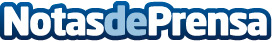 Janire González-Etxabarri ha visitado hoy Policlínica Gipuzkoa para realizarse un chequeo médicoLa surfista zumaiarra del equipo de @Basque_Team, Janire Gonzalez-Etxabarri, recientemente clasificada para participar en los Juegos Olímpicos de París, ha acudido esta mañana a Policlínica Gipuzkoa para realizarse un chequeo médicoDatos de contacto:Policlínica GipuzkoaPoliclínica Gipuzkoa654 09 69 91Nota de prensa publicada en: https://www.notasdeprensa.es/janire-gonzalez-etxabarri-ha-visitado-hoy Categorias: Nacional Medicina País Vasco Otros deportes Premios Otros Servicios Servicios médicos http://www.notasdeprensa.es